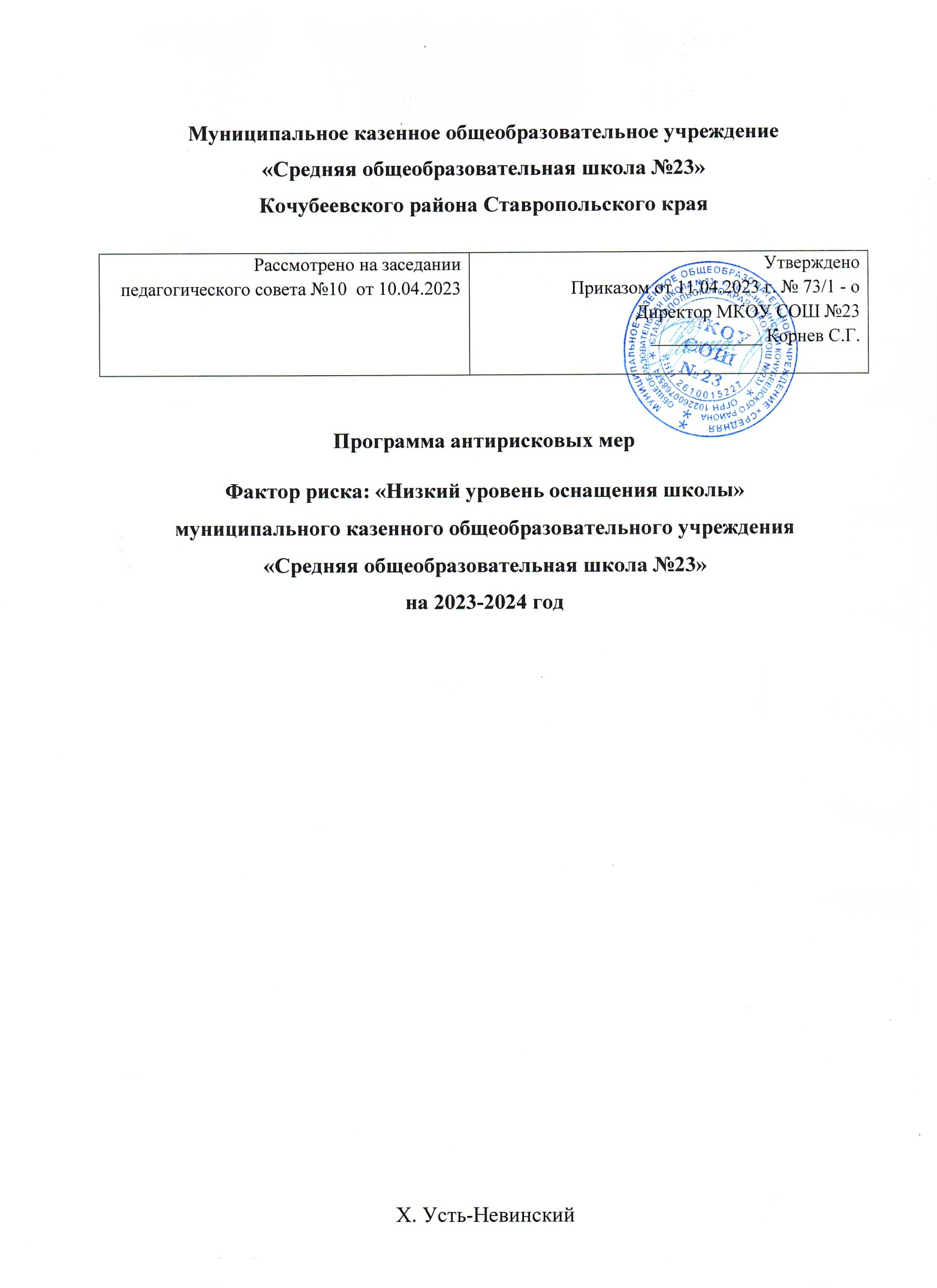 ПриложениеДорожная карта реализации программы антирисковых мерФактор риска: низкий уровень оснащения школыЦель: обновление материально-технической базы школыНаименование Программыантирисковых мерПрограмма антирисковых мер Фактор риска: «Низкий уровень оснащения школы»Цель и задачи реализации программыЦель: повышение уровня материально-технического оснащения школы к марту  2023 года за счёт открытия образовательного центра естественно-научной и технологической направленностей «Точкароста».Цель и задачи реализации программыЗадачи:подготовить проектно-сметную документацию на организацию и проведение	работ	в	кабинетах	«Физики»,	«Химии-биологии»,«Технологии»;выполнить запланированные ремонтные работы для организации работы образовательного центра естественно-научной и технологической направленностей «Точка роста»;обеспечить образовательный центр «Точка роста» новой мебелью, лабораторным оборудованием, расходными материалами и средствами обучения;направить учителей физики, химии, технологии на обучение по дополнительным профессиональным программам естественно- научной и технологической направленности «Точка роста».Целевые показателиналичие утвержденной проектно-сметной документации на ремонт помещений образовательного центра «Точка роста»;наличие приказа о назначении руководителя образовательного центра «Точка роста»;наличие Положения об образовательном центре естественно- научной и технологической направленностей «Точка роста»;наличие утвержденного проекта зонирования образовательного центра «Точка роста»;наличие утвержденного плана мероприятий по созданию и функционированию образовательного центра «Точка роста»;наличие приказа по утверждению плана информационного сопровождения создания и функционирования образовательного центра «Точка роста»;наличие утвержденных инструкций и штатного расписания;наличие подготовленных помещений для работы центра «Точка роста»;наличие акта о подготовке помещений образовательного центра«Точка роста» в соответствии с фирменным стилем;наличие и перечень стандартного комплекта оборудования, расходных материалов, средств обучения, оргтехники для образовательного центра «Точка роста»;количество (доля) педагогов, прошедших обучение по дополнительным профессиональным программам естественно- научной и технологической направленности «Точка роста».Методы сбора и- изучение и анализ документов;обработки информацииопрос членов педагогического коллектива;количественный и качественный анализ полученной информации.Сроки реализации программыПервый этап (март 2023 года) - подготовительный.Цель: разработка и утверждение программы антирисковых мер.Второй этап (июнь-август  2023 года) – методический.Цель: разработка пакета документов, локальных актов, заключение контрактов на поставку мебели, заполнение заявок на оборудование образовательного центра «Точка роста».Третий этап (июнь-август 2023 года) - этап технический.Цель: ремонт помещений, установка мебели, оборудования образовательного центра «Точка роста».Четвертый этап (сентябрь 2023 г.) – завершающий.Цель: открытие образовательного центра естественно-научной и технологической направленности «Точка роста».Меры/мероприятия по достижению цели и задач программыРемонт    помещений     лаборантской     естественно-научнойлаборатории, совмещенной биологической и химической лабораторий, физической и технологической лабораторий.Приобретение стандартного комплекта оборудования, расходных материалов, средств обучения для создания и обеспечения функционирования центра естественно-научной и технологической направленностей «Точка роста».Получение дополнительного   оборудования   для   кабинетов«Физики», «Химии-биологии», «Технологии»:Ожидаемые конечные результаты реализации программыОбновление материально-технической базы школы через открытиеобразовательного центра естественно-научной и технологической направленностей «Точка роста»;увеличение	занятости	обучающихся	дополнительным образованием;повышение качества образования.ИсполнителиАдминистрация школы;Педагогический коллектив школы;Административно-хозяйственный персонал школы;Подрядные организации.ЗадачаМероприятиеСроки реализацииПоказатели реализацииОтветствен- ныеУчастникиИзучить	нормативно-правовые документыпо открытию образователь-ного центра естественно-научной и технологичес-кой направленнос-тей«Точка роста»Изучение методических рекомендаций по открытию образовательного центра естественно-научной и технологичес-кой направленностей «Точка роста»,ознакомление с ними членов педагогического коллектива.Май2023 г.Наличие приказа по школе о создании образователь- ного центра естественно- научной и технологичес- кой направлен-ностей«Точка роста»Директор школыПедагогический коллективПодготовить проектно-сметную документацию на организацию и проведение работСоставление проектно-сметной документации и её согласование с начальником Управления образованием ГО«город Ирбит» СОИюнь2023г.Наличие проектно-сметной документацииДиректор школыРемонт помещенийПроведение электронных процедур на предметзаключения контракта с подрядчиком, организация и проведение текущего ремонта помещений центра образования естественно-научной и технологической направленностейИюнь-август 2023 г.Заключение	контракта, акты выполненных работДиректор школыЗаведующая хозяйствомПодготовка документов, локальных актовНазначение руководителя Центра «Точка роста»Август 2023 г.Наличие приказаДиректор школыПодготовка документов, локальных актовУтверждение проекта зонирования Центра«Точка роста»Июнь 2023 г.Наличие	проекта зонированияДиректор школыСотрудники Центра «Точка роста»Подготовка документов, локальных актовУтверждение Положения об образовательном центре естественно-научной и технологической направленностей «Точкароста»Август 2023 г.Наличие ПоложенияДиректор школыРуководитель Центра «Точка роста»Утверждение плана мероприятий (дорожной карты) по созданию и функционированию Центра «Точка роста»Август2023 г.Наличие планаРуководитель Центра«Точка роста»Сотрудники Центра «Точка роста»Утверждение плана информационного сопровождения создания и функционирования Центра «Точка роста»Июнь 2023 г.Наличие плана информаци- онного сопровожде-нияДиректор школыРуководитель Центра «Точка роста»Разработка и утверждение должностных инструкций для сотрудников Центра «Точка роста»Август 2023 г.Наличие	должностных инструкцийДиректор школыРуководитель центра	«Точка роста»Оснащение помещений образовательного центра естественно-научной и технологической направленностей«Точка роста» мебельюЗаключение контрактов на приобретение мебелиИюнь 2023 г.Акт выполненных работДиректор школыЗаведующий хозяйством, сотрудники Центра «Точка роста»Организация курсовой подготовки сотрудников Центра «Точка роста» по естественно-научной и технологичес-кой направленностиПовышение квалификации педагогических работников Центра «Точка роста» в части обучения новым технологиям по предметным областямАвгуст 2023 г.Наличие удостовере- ний о повышении квалифика-ции, долясотрудников Центра «Точка роста», повысивших квалифика-циюЗаместитель директора по УВРСотрудники Центра «Точка роста»Оборудование помещений образовательного центра естественно-научной и технологической направленностей«Точка роста» мебельюРазмещение лабораторного оборудования, расходных материаловАвгуст2023 г.Фотоотчет, информация на сайте ООДиректор школыЗаведующий хозяйством, сотрудники Центра «Точка роста»Подготовить нормативно-правовую базу для открытия образовательно- го центра «Точка роста»Издание приказа директора школы «О создании и функциониро-вании образовательного Центра Естественно- научной и технологической направленности«Точка роста»Август2023 г.Наличие приказа о создании и функциони- ровании центра «Точка роста»Директор школыПедагогичес- кий коллективОткрытие Центра естественно- научной и технологической направленностей «Точка роста»Торжественная открытие Центра «Точка роста» с приглашением представителей администрации ГО «город Ирбит» СО, Управления образованием, СМИСентябрь2023 г.Фотоотчет, информация на сайте ООДиректор школыРуководитель и сотрудники Центра «Точка роста»